Terminvorschau Schuljahr 2021-22            2.Semester    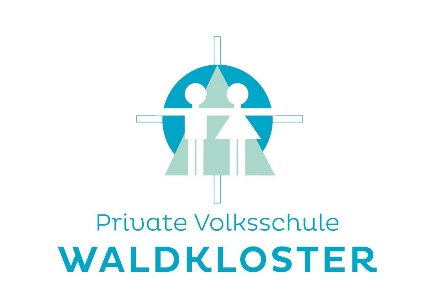 Sehr geehrte Eltern und Erziehungsberechtigte!Auf Grund der derzeitigen Situation ist es uns leider nicht möglich zu sagen, ob wir alle diese Termine auch einhalten können. Über allfällige Änderungen bzw. Ergänzungen werden Sie im Mitteilungsheft oder per SchoolFox informiert.Ein erfolgreiches und gesundes 2. Semester wünschen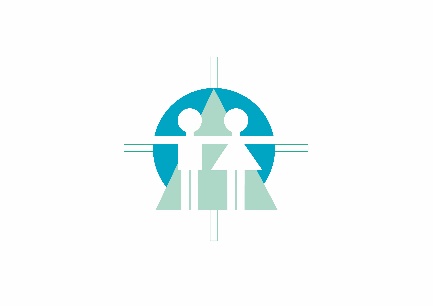 Februar:07.02. – 11.02.2022Semesterferien, Sammelgruppe des Halbinternats von 07:00 bis 17:00 Uhr14.02.2022erster Schultag nach den Semesterferien; Beginn des 2. SemestersMärz:01.03.202202.03.202207.03.202221.03.202230.03.2022Faschingsfest, Zauberer Florian kommt in die Schule Aschermittwoch – Aschenkreuzandacht in der Schule, 1. – 4. Klassen, festliche Schulkleidung, 9 UhrBunter Montag – keine SchulkleidungBunter Montag – keine SchulkleidungKirchenführung für die Erstkommunionskinder, in der Kirche St. Anton, 8:15 UhrApril:04.04.2022Bunter Montag – keine Schulkleidung09.04.-18.04.Osterferien, kein Halbinternatsbetrieb19.04.2022Schulbeginn nach den Osterferien – Achtung, DIENSTAG ist NICHT schulfrei!20.04.202217.04.2022Ostergottesdienst in der Kirche St. Anton, um 9:00 Uhr – Festliche SchulkleidungVersöhnungsfest zweite Klassen, in der Kirche St.Anton, 08:30 UHr  Mai:02.05.202202.05.-13.05.04.05.2022Bunter Montag – keine SchulkleidungElternsprechtagswochen – KEL-GesprächeGeneralprobe Erstkommunion – St. Anton um 14 Uhr07.05.2022Erstkommunion 2b: 08:30 – 09:30 Uhr 07.05.2022Erstkommunion 2a, 2c: 10:00 Uhr bis 11:00 Uhr16.05.-18.05.16.05.202220.05.2022Projekttage der Klassen zum Thema „150 Jahre Waldkloster“Bunter Montag – keine SchulkleidungFest 150 Jahre Waldkloster, Beginn um 9:00 Uhr in der Kirche St. Anton mit Festmesse, 10 Uhr Festakt im Pfarrsaal (Genauere Infos folgen)25.05.202226.05.2022Schulautonomer freier Schultag, Sammelgruppe des Halbinternats von 07:00 bis 17:00 UhrFeiertag – Christi Himmelfahrt, schul- und halbinternatsfrei27.05.2022Schulautonomer freier Tag, Sammelgruppe des Halbinternats von 07:00 bis 17:00 UhrJuni:04.06.-06.06.Pfingstferien07.06.2022Schulbeginn nach Pfingsten20.06.2022Bunter Montag – keine Schulkleidung16.06.2022Feiertag – Fronleichnam, schul- und halbinternatsfrei17.06.2022Schulautonomer freier Tag, Sammelgruppe des Halbinternats von 07:00 bis 17:00 Uhr22.06.2022Segnungsfeier der 4. Klassen mit Urkundenverleihung um 9:00 Uhr, mit Eltern und Angehörigen – Festliche Schulkleidung 29.06.2022Abschlussgottesdienst Schuljahresende, St. Anton in festlicher Schulkleidung um 9:00 Uhr Juli:02.07. – 04.09.2022Sommerferien04.07. – 29.07.2022Sommerbetreuung des Halbinternats von 07:00 bis 17:00 UhrAugust:29.08. – 02.09.2022Sommerbetreuung des Halbinternats von 07:00 bis 17:00 UhrSeptember:05.09.20221. Schultag für alle KlassenDipl-Päd. Ulrike Heppner, BEdDirektorinPetra RennerHalbinternatsleiterin